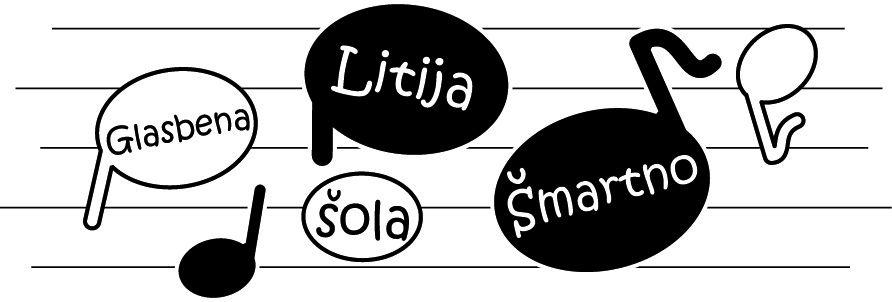 Spoštovani!Vabimo vas na  orgelski koncert učencev Glasbene šole Litija-Šmartno in Glasbene šole Skladateljev Ipavcev Šentjur.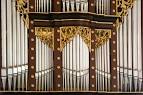 Koncert bo v petek, 16. januarja 2015, ob 18.uri, na gradu Bogenšperk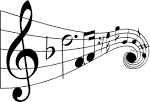 VLJUDNO VABLJENI